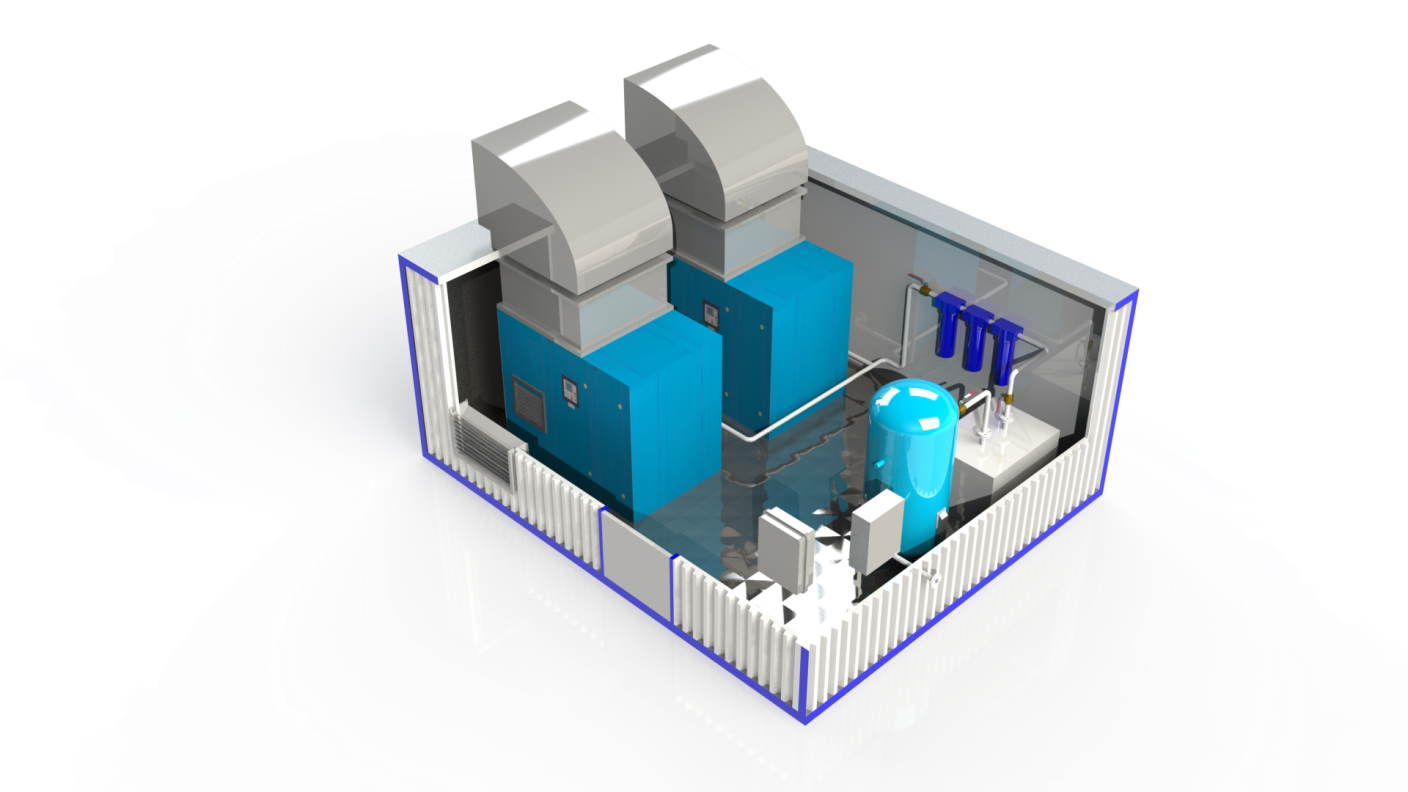 Опросный лист на Компрессорную станциюТУ 5363-016-44416782-2015Сертификат соответствия №РОСС RU.HA34.H08786Заказчик: Месторасположение станции (объект строительства):Тел/Факс:	Е-mail:Должность:ФИО:Количество: 		шт.Номер предложения: *- при отсутствии информации, оставляем право использовать оборудование побранное изготовителем, согласно указанным в ОЛ данным.Дополнительные требования заказчика: 																																																																															1. Характеристики и оснащение блок-контейнера стационарного подключения1. Характеристики и оснащение блок-контейнера стационарного подключения1. Характеристики и оснащение блок-контейнера стационарного подключения1. Характеристики и оснащение блок-контейнера стационарного подключения1. Характеристики и оснащение блок-контейнера стационарного подключенияБлок-бокс  требуется  требуется  не требуется(существующее помещение)  не требуется(существующее помещение)Габаритные размеры контейнера (каркасного типа из сендвич панелей)Длина    ____________ мм,Ширина ____________ мм,Высота  ____________ ммДлина    ____________ мм,Ширина ____________ мм,Высота  ____________ ммДлина    ____________ мм,Ширина ____________ мм,Высота  ____________ ммДлина    ____________ мм,Ширина ____________ мм,Высота  ____________ ммКлиматическое исполнение У		 УХЛ		 ХЛ		 ОМ У		 УХЛ		 ХЛ		 ОМ У		 УХЛ		 ХЛ		 ОМ У		 УХЛ		 ХЛ		 ОМВентиляция      естественная     принудительная        принудительная        принудительная   Вентиляция               комбинированная             отдельный вентблок             отдельный вентблок             отдельный вентблокКоличество окон            _____________ шт.            _____________ шт.            _____________ шт.            _____________ шт.Тип отоления      электрическое      электрическое     водяное     водяноеСовмещение отопления с рекуперацией от компрессоров  Да  Да  Нет  НетКоличество дверей            _____________ шт.            _____________ шт.            _____________ шт.            _____________ шт.Тип крыши               плоская                   скатнаяКол-во ____ скатнаяКол-во ____  другое__________Взрывозащита электрооборудования  требуется  не требуется  не требуется  другое__________Наличие блока операторной              требуется                 не требуется                 не требуется                 не требуетсяНаличие талей  Да____________грузоподъёмность, тн.                         Нет                         Нет                         НетДополнительные требования2. Требования к компрессорной станции2. Требования к компрессорной станции2. Требования к компрессорной станции2. Требования к компрессорной станции2. Требования к компрессорной станцииТип компрессоравинтовойпоршневойпоршневойременныйКол-во компрессоров, шт.Схема работы компрессоровРаб./рез.		/				/				/				/		Производительность, л/минДавление нагнетания, МПаКласс чистоты ГОСТ Р ИСО 8573-1-2005Наличие ресиверов  Да  Да  Нет  НетКол-во ресиверов, шт.Ресиверы уличного исполнения  Да  Да  Нет  НетДиаметр присоединительных фланцев:     - напорный патрубок, Ду      _________ мм      _________ мм      _________ мм      _________ ммМатериал исполнения трубопроводов  сталь 20  09Г2С  09Г2С  нержавеющая стальКоличество направлений _________ шт._________ шт._________ шт._________ шт.Расход направлений, л/мин_________ направление 1_________ направление 2_________ направление 2_________ направление 3Расход направлений, л/мин_________ направление 4_________ направление 5_________ направление 5_________ направление 6Расход направлений, л/мин_________ направление 7_________ направление 8_________ направление 8_________ направление 93. Физико-химические свойства перекачиваемого газа3. Физико-химические свойства перекачиваемого газаНаименование газа___________________________Фракционный состав___________________________Максимальное рабочее давление, избыточное, Мпа:___________________________Максимальный расход, Нм3/мин:___________________________Минимальный расход, Нм3/мин:___________________________Требуемый класс чистоты согласно ГОСТ Р ИСО 8573-1-2005___________________________Точка росы, 0С:Max__________,0C Min__________,0C5. Требование к системе автоматизации5. Требование к системе автоматизации5. Требование к системе автоматизацииНаличие пожарной сигнализации   Да  НетНаличие датчиков несанкционированного доступа в установку  Да  НетНаличие оповещений (пожар, газ и т .д.)  Да  НетОхранная сигнализация  Да  НетНаличие электроконтактных манометров  Да  НетНаличие визуальных виброустойчивых манометров  Да  НетНаличие датчика кислорода  Да  НетНаличие датчиков давлений  Да  НетНаличие датчиков температуры трубороводов  Да  НетНаличие расходомера газа  Да  НетУказать предпочитаемые модели и типы устанавливаемых приборов*6. Требование к электротехническому оборудованию6. Требование к электротехническому оборудованию6. Требование к электротехническому оборудованиюНаличие АВР   Да  НетНаличие щита собственных нужд  Да  НетНапряжение питания, В  220  3807. Требование к ЛСУ7. Требование к ЛСУ7. Требование к ЛСУНаличие ШУ на базе программного контроллератип 							   Да  НетНаличие ШУ на базе релейного оборудования  Да  НетВозможность передачи сигналов на диспетчерский пункт по протоколу тип						  Да  НетСигнал о состоянии компрессора  Да  НетСигнал о низком/высоком давлении в трубопроводе  Да  НетСигнал о накопительном расходе жидкости  Да  НетСигнал о пожаре и загазованности  Да  НетСигнал о несанкционированном доступе  Да  НетВозможность запуска компрессоров с отдаленного доступа  Да  НетВозможность запуска резервного компрессора в автоматическом режиме  Да  НетНаличие электромагнитного клапана на линии сброса конденсата  Да  НетОбогрев линии сброса кондесата  Да  Нет